Página: 1Página: 1/11111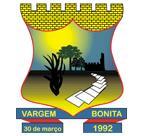 ESTADO DE SANTA CATARINAESTADO DE SANTA CATARINAESTADO DE SANTA CATARINAESTADO DE SANTA CATARINAESTADO DE SANTA CATARINAESTADO DE SANTA CATARINAESTADO DE SANTA CATARINAESTADO DE SANTA CATARINATOMADA DE PREÇOSTOMADA DE PREÇOSTOMADA DE PREÇOSTOMADA DE PREÇOSTOMADA DE PREÇOSTOMADA DE PREÇOSTOMADA DE PREÇOSTOMADA DE PREÇOSTOMADA DE PREÇOSTOMADA DE PREÇOSPREFEITURA MUNICIPAL DE VARGEM BONITAPREFEITURA MUNICIPAL DE VARGEM BONITAPREFEITURA MUNICIPAL DE VARGEM BONITAPREFEITURA MUNICIPAL DE VARGEM BONITATOMADA DE PREÇOSTOMADA DE PREÇOSTOMADA DE PREÇOSTOMADA DE PREÇOSTOMADA DE PREÇOSTOMADA DE PREÇOSTOMADA DE PREÇOSTOMADA DE PREÇOSTOMADA DE PREÇOSTOMADA DE PREÇOSPREFEITURA MUNICIPAL DE VARGEM BONITAPREFEITURA MUNICIPAL DE VARGEM BONITAPREFEITURA MUNICIPAL DE VARGEM BONITAPREFEITURA MUNICIPAL DE VARGEM BONITANr° 7/2023Nr° 7/2023Nr° 7/2023Nr° 7/2023Nr° 7/2023Nr° 7/2023Nr° 7/2023Nr° 7/2023Rua Coronel Vitorio, 966 - Centro - Vargem BonitaRua Coronel Vitorio, 966 - Centro - Vargem BonitaRua Coronel Vitorio, 966 - Centro - Vargem BonitaRua Coronel Vitorio, 966 - Centro - Vargem BonitaNr° 7/2023Nr° 7/2023Nr° 7/2023Nr° 7/2023Nr° 7/2023Nr° 7/2023Nr° 7/2023Nr° 7/2023Rua Coronel Vitorio, 966 - Centro - Vargem BonitaRua Coronel Vitorio, 966 - Centro - Vargem BonitaRua Coronel Vitorio, 966 - Centro - Vargem BonitaRua Coronel Vitorio, 966 - Centro - Vargem BonitaRua Coronel Vitorio, 966 - Centro - Vargem BonitaRua Coronel Vitorio, 966 - Centro - Vargem BonitaRua Coronel Vitorio, 966 - Centro - Vargem BonitaRua Coronel Vitorio, 966 - Centro - Vargem BonitaCEP: 89675-000  CNPJ: 95.996.187/0001-31  Telefone: (49) 3548-3000CEP: 89675-000  CNPJ: 95.996.187/0001-31  Telefone: (49) 3548-3000CEP: 89675-000  CNPJ: 95.996.187/0001-31  Telefone: (49) 3548-3000CEP: 89675-000  CNPJ: 95.996.187/0001-31  Telefone: (49) 3548-3000CEP: 89675-000  CNPJ: 95.996.187/0001-31  Telefone: (49) 3548-3000CEP: 89675-000  CNPJ: 95.996.187/0001-31  Telefone: (49) 3548-3000CEP: 89675-000  CNPJ: 95.996.187/0001-31  Telefone: (49) 3548-3000CEP: 89675-000  CNPJ: 95.996.187/0001-31  Telefone: (49) 3548-3000CEP: 89675-000  CNPJ: 95.996.187/0001-31  Telefone: (49) 3548-3000CEP: 89675-000  CNPJ: 95.996.187/0001-31  Telefone: (49) 3548-3000Processo Adm.:Processo Adm.:52/202352/202352/202352/202352/202352/2023CEP: 89675-000  CNPJ: 95.996.187/0001-31  Telefone: (49) 3548-3000CEP: 89675-000  CNPJ: 95.996.187/0001-31  Telefone: (49) 3548-3000CEP: 89675-000  CNPJ: 95.996.187/0001-31  Telefone: (49) 3548-3000CEP: 89675-000  CNPJ: 95.996.187/0001-31  Telefone: (49) 3548-3000CEP: 89675-000  CNPJ: 95.996.187/0001-31  Telefone: (49) 3548-3000Processo Adm.:Processo Adm.:52/202352/202352/202352/202352/202352/2023E-mail: adm@vargembonita.sc.gov.br  Site: https://vargembonita.sc.gov.br/E-mail: adm@vargembonita.sc.gov.br  Site: https://vargembonita.sc.gov.br/E-mail: adm@vargembonita.sc.gov.br  Site: https://vargembonita.sc.gov.br/E-mail: adm@vargembonita.sc.gov.br  Site: https://vargembonita.sc.gov.br/Processo Adm.:Processo Adm.:52/202352/202352/202352/202352/202352/2023E-mail: adm@vargembonita.sc.gov.br  Site: https://vargembonita.sc.gov.br/E-mail: adm@vargembonita.sc.gov.br  Site: https://vargembonita.sc.gov.br/E-mail: adm@vargembonita.sc.gov.br  Site: https://vargembonita.sc.gov.br/E-mail: adm@vargembonita.sc.gov.br  Site: https://vargembonita.sc.gov.br/Processo Adm.:Processo Adm.:52/202352/202352/202352/202352/202352/2023E-mail: adm@vargembonita.sc.gov.br  Site: https://vargembonita.sc.gov.br/E-mail: adm@vargembonita.sc.gov.br  Site: https://vargembonita.sc.gov.br/E-mail: adm@vargembonita.sc.gov.br  Site: https://vargembonita.sc.gov.br/E-mail: adm@vargembonita.sc.gov.br  Site: https://vargembonita.sc.gov.br/Data do Processo:Data do Processo:22/05/2322/05/2322/05/2322/05/2322/05/23Data do Processo:Data do Processo:22/05/2322/05/2322/05/2322/05/2322/05/23PROTOCOLO DE RECEBIMENTO DE PROPOSTA DE PREÇO E DOCUMENTAÇÃOPROTOCOLO DE RECEBIMENTO DE PROPOSTA DE PREÇO E DOCUMENTAÇÃOPROTOCOLO DE RECEBIMENTO DE PROPOSTA DE PREÇO E DOCUMENTAÇÃOPROTOCOLO DE RECEBIMENTO DE PROPOSTA DE PREÇO E DOCUMENTAÇÃOPROTOCOLO DE RECEBIMENTO DE PROPOSTA DE PREÇO E DOCUMENTAÇÃOPROTOCOLO DE RECEBIMENTO DE PROPOSTA DE PREÇO E DOCUMENTAÇÃOPROTOCOLO DE RECEBIMENTO DE PROPOSTA DE PREÇO E DOCUMENTAÇÃOPROTOCOLO DE RECEBIMENTO DE PROPOSTA DE PREÇO E DOCUMENTAÇÃOPROTOCOLO DE RECEBIMENTO DE PROPOSTA DE PREÇO E DOCUMENTAÇÃOPROTOCOLO DE RECEBIMENTO DE PROPOSTA DE PREÇO E DOCUMENTAÇÃOPROTOCOLO DE RECEBIMENTO DE PROPOSTA DE PREÇO E DOCUMENTAÇÃOPROTOCOLO DE RECEBIMENTO DE PROPOSTA DE PREÇO E DOCUMENTAÇÃOPROTOCOLO DE RECEBIMENTO DE PROPOSTA DE PREÇO E DOCUMENTAÇÃOPROTOCOLO DE RECEBIMENTO DE PROPOSTA DE PREÇO E DOCUMENTAÇÃOPROTOCOLO DE RECEBIMENTO DE PROPOSTA DE PREÇO E DOCUMENTAÇÃOPROTOCOLO DE RECEBIMENTO DE PROPOSTA DE PREÇO E DOCUMENTAÇÃOPROTOCOLO DE RECEBIMENTO DE PROPOSTA DE PREÇO E DOCUMENTAÇÃOPROTOCOLO DE RECEBIMENTO DE PROPOSTA DE PREÇO E DOCUMENTAÇÃOPROTOCOLO DE RECEBIMENTO DE PROPOSTA DE PREÇO E DOCUMENTAÇÃOPROTOCOLO DE RECEBIMENTO DE PROPOSTA DE PREÇO E DOCUMENTAÇÃOPROTOCOLO DE RECEBIMENTO DE PROPOSTA DE PREÇO E DOCUMENTAÇÃOPROTOCOLO DE RECEBIMENTO DE PROPOSTA DE PREÇO E DOCUMENTAÇÃOPROTOCOLO DE RECEBIMENTO DE PROPOSTA DE PREÇO E DOCUMENTAÇÃOPROTOCOLO DE RECEBIMENTO DE PROPOSTA DE PREÇO E DOCUMENTAÇÃOPROTOCOLO DE RECEBIMENTO DE PROPOSTA DE PREÇO E DOCUMENTAÇÃO	Declaramos que o fornecedor citado neste documento apresentou proposta e documentação, habilitando-se para participar do processo licitatório especificado.	Declaramos que o fornecedor citado neste documento apresentou proposta e documentação, habilitando-se para participar do processo licitatório especificado.	Declaramos que o fornecedor citado neste documento apresentou proposta e documentação, habilitando-se para participar do processo licitatório especificado.	Declaramos que o fornecedor citado neste documento apresentou proposta e documentação, habilitando-se para participar do processo licitatório especificado.	Declaramos que o fornecedor citado neste documento apresentou proposta e documentação, habilitando-se para participar do processo licitatório especificado.	Declaramos que o fornecedor citado neste documento apresentou proposta e documentação, habilitando-se para participar do processo licitatório especificado.	Declaramos que o fornecedor citado neste documento apresentou proposta e documentação, habilitando-se para participar do processo licitatório especificado.	Declaramos que o fornecedor citado neste documento apresentou proposta e documentação, habilitando-se para participar do processo licitatório especificado.	Declaramos que o fornecedor citado neste documento apresentou proposta e documentação, habilitando-se para participar do processo licitatório especificado.	Declaramos que o fornecedor citado neste documento apresentou proposta e documentação, habilitando-se para participar do processo licitatório especificado.	Declaramos que o fornecedor citado neste documento apresentou proposta e documentação, habilitando-se para participar do processo licitatório especificado.	Declaramos que o fornecedor citado neste documento apresentou proposta e documentação, habilitando-se para participar do processo licitatório especificado.	Declaramos que o fornecedor citado neste documento apresentou proposta e documentação, habilitando-se para participar do processo licitatório especificado.	Declaramos que o fornecedor citado neste documento apresentou proposta e documentação, habilitando-se para participar do processo licitatório especificado.	Declaramos que o fornecedor citado neste documento apresentou proposta e documentação, habilitando-se para participar do processo licitatório especificado.	Declaramos que o fornecedor citado neste documento apresentou proposta e documentação, habilitando-se para participar do processo licitatório especificado.	Declaramos que o fornecedor citado neste documento apresentou proposta e documentação, habilitando-se para participar do processo licitatório especificado.	Declaramos que o fornecedor citado neste documento apresentou proposta e documentação, habilitando-se para participar do processo licitatório especificado.	Declaramos que o fornecedor citado neste documento apresentou proposta e documentação, habilitando-se para participar do processo licitatório especificado.	Declaramos que o fornecedor citado neste documento apresentou proposta e documentação, habilitando-se para participar do processo licitatório especificado.	Declaramos que o fornecedor citado neste documento apresentou proposta e documentação, habilitando-se para participar do processo licitatório especificado.	Declaramos que o fornecedor citado neste documento apresentou proposta e documentação, habilitando-se para participar do processo licitatório especificado.	Declaramos que o fornecedor citado neste documento apresentou proposta e documentação, habilitando-se para participar do processo licitatório especificado.Fornecedor:Fornecedor:Fornecedor:Fornecedor:Fornecedor:Rai Serviços EireliRai Serviços EireliRai Serviços EireliRai Serviços EireliRai Serviços EireliRai Serviços EireliRai Serviços EireliRai Serviços EireliRai Serviços EireliRai Serviços EireliRai Serviços EireliRai Serviços EireliRai Serviços EireliRai Serviços EireliRai Serviços EireliCPF/CNPJ:CPF/CNPJ:CPF/CNPJ:CPF/CNPJ:CPF/CNPJ:13.369.386/0001-55Inscrição Estadual:Inscrição Estadual:Inscrição Estadual:Inscrição Estadual:Inscrição Estadual:Endereço:Endereço:Endereço:Endereço:Endereço:Fritz Carl,371, Cohab 02 - CEP 89670-000, Conj. Habitac. Sebaldo Kunz, Catanduvas - Santa CatarinaFritz Carl,371, Cohab 02 - CEP 89670-000, Conj. Habitac. Sebaldo Kunz, Catanduvas - Santa CatarinaFritz Carl,371, Cohab 02 - CEP 89670-000, Conj. Habitac. Sebaldo Kunz, Catanduvas - Santa CatarinaFritz Carl,371, Cohab 02 - CEP 89670-000, Conj. Habitac. Sebaldo Kunz, Catanduvas - Santa CatarinaFritz Carl,371, Cohab 02 - CEP 89670-000, Conj. Habitac. Sebaldo Kunz, Catanduvas - Santa CatarinaFritz Carl,371, Cohab 02 - CEP 89670-000, Conj. Habitac. Sebaldo Kunz, Catanduvas - Santa CatarinaFritz Carl,371, Cohab 02 - CEP 89670-000, Conj. Habitac. Sebaldo Kunz, Catanduvas - Santa CatarinaFritz Carl,371, Cohab 02 - CEP 89670-000, Conj. Habitac. Sebaldo Kunz, Catanduvas - Santa CatarinaFritz Carl,371, Cohab 02 - CEP 89670-000, Conj. Habitac. Sebaldo Kunz, Catanduvas - Santa CatarinaFritz Carl,371, Cohab 02 - CEP 89670-000, Conj. Habitac. Sebaldo Kunz, Catanduvas - Santa CatarinaFritz Carl,371, Cohab 02 - CEP 89670-000, Conj. Habitac. Sebaldo Kunz, Catanduvas - Santa CatarinaFritz Carl,371, Cohab 02 - CEP 89670-000, Conj. Habitac. Sebaldo Kunz, Catanduvas - Santa CatarinaFritz Carl,371, Cohab 02 - CEP 89670-000, Conj. Habitac. Sebaldo Kunz, Catanduvas - Santa CatarinaFritz Carl,371, Cohab 02 - CEP 89670-000, Conj. Habitac. Sebaldo Kunz, Catanduvas - Santa CatarinaFritz Carl,371, Cohab 02 - CEP 89670-000, Conj. Habitac. Sebaldo Kunz, Catanduvas - Santa CatarinaFritz Carl,371, Cohab 02 - CEP 89670-000, Conj. Habitac. Sebaldo Kunz, Catanduvas - Santa CatarinaFritz Carl,371, Cohab 02 - CEP 89670-000, Conj. Habitac. Sebaldo Kunz, Catanduvas - Santa CatarinaFritz Carl,371, Cohab 02 - CEP 89670-000, Conj. Habitac. Sebaldo Kunz, Catanduvas - Santa CatarinaFritz Carl,371, Cohab 02 - CEP 89670-000, Conj. Habitac. Sebaldo Kunz, Catanduvas - Santa CatarinaFritz Carl,371, Cohab 02 - CEP 89670-000, Conj. Habitac. Sebaldo Kunz, Catanduvas - Santa CatarinaFritz Carl,371, Cohab 02 - CEP 89670-000, Conj. Habitac. Sebaldo Kunz, Catanduvas - Santa CatarinaFritz Carl,371, Cohab 02 - CEP 89670-000, Conj. Habitac. Sebaldo Kunz, Catanduvas - Santa CatarinaFritz Carl,371, Cohab 02 - CEP 89670-000, Conj. Habitac. Sebaldo Kunz, Catanduvas - Santa CatarinaFritz Carl,371, Cohab 02 - CEP 89670-000, Conj. Habitac. Sebaldo Kunz, Catanduvas - Santa CatarinaFritz Carl,371, Cohab 02 - CEP 89670-000, Conj. Habitac. Sebaldo Kunz, Catanduvas - Santa CatarinaFritz Carl,371, Cohab 02 - CEP 89670-000, Conj. Habitac. Sebaldo Kunz, Catanduvas - Santa CatarinaFritz Carl,371, Cohab 02 - CEP 89670-000, Conj. Habitac. Sebaldo Kunz, Catanduvas - Santa CatarinaFritz Carl,371, Cohab 02 - CEP 89670-000, Conj. Habitac. Sebaldo Kunz, Catanduvas - Santa CatarinaFritz Carl,371, Cohab 02 - CEP 89670-000, Conj. Habitac. Sebaldo Kunz, Catanduvas - Santa CatarinaFritz Carl,371, Cohab 02 - CEP 89670-000, Conj. Habitac. Sebaldo Kunz, Catanduvas - Santa CatarinaObjeto:Objeto:Objeto:Objeto:Objeto:  Contratação de empresa do ramo de engenharia, arquitetura e/ou construção civil para execução de obra de pavimentação asfáltica da Estrada São José  Contratação de empresa do ramo de engenharia, arquitetura e/ou construção civil para execução de obra de pavimentação asfáltica da Estrada São José  Contratação de empresa do ramo de engenharia, arquitetura e/ou construção civil para execução de obra de pavimentação asfáltica da Estrada São José  Contratação de empresa do ramo de engenharia, arquitetura e/ou construção civil para execução de obra de pavimentação asfáltica da Estrada São José  Contratação de empresa do ramo de engenharia, arquitetura e/ou construção civil para execução de obra de pavimentação asfáltica da Estrada São José  Contratação de empresa do ramo de engenharia, arquitetura e/ou construção civil para execução de obra de pavimentação asfáltica da Estrada São José  Contratação de empresa do ramo de engenharia, arquitetura e/ou construção civil para execução de obra de pavimentação asfáltica da Estrada São José  Contratação de empresa do ramo de engenharia, arquitetura e/ou construção civil para execução de obra de pavimentação asfáltica da Estrada São José  Contratação de empresa do ramo de engenharia, arquitetura e/ou construção civil para execução de obra de pavimentação asfáltica da Estrada São José  Contratação de empresa do ramo de engenharia, arquitetura e/ou construção civil para execução de obra de pavimentação asfáltica da Estrada São José  Contratação de empresa do ramo de engenharia, arquitetura e/ou construção civil para execução de obra de pavimentação asfáltica da Estrada São José  Contratação de empresa do ramo de engenharia, arquitetura e/ou construção civil para execução de obra de pavimentação asfáltica da Estrada São José  Contratação de empresa do ramo de engenharia, arquitetura e/ou construção civil para execução de obra de pavimentação asfáltica da Estrada São José  Contratação de empresa do ramo de engenharia, arquitetura e/ou construção civil para execução de obra de pavimentação asfáltica da Estrada São José  Contratação de empresa do ramo de engenharia, arquitetura e/ou construção civil para execução de obra de pavimentação asfáltica da Estrada São José  Contratação de empresa do ramo de engenharia, arquitetura e/ou construção civil para execução de obra de pavimentação asfáltica da Estrada São José  Contratação de empresa do ramo de engenharia, arquitetura e/ou construção civil para execução de obra de pavimentação asfáltica da Estrada São José  Contratação de empresa do ramo de engenharia, arquitetura e/ou construção civil para execução de obra de pavimentação asfáltica da Estrada São José  Contratação de empresa do ramo de engenharia, arquitetura e/ou construção civil para execução de obra de pavimentação asfáltica da Estrada São José  Contratação de empresa do ramo de engenharia, arquitetura e/ou construção civil para execução de obra de pavimentação asfáltica da Estrada São José  Contratação de empresa do ramo de engenharia, arquitetura e/ou construção civil para execução de obra de pavimentação asfáltica da Estrada São José  Contratação de empresa do ramo de engenharia, arquitetura e/ou construção civil para execução de obra de pavimentação asfáltica da Estrada São José  Contratação de empresa do ramo de engenharia, arquitetura e/ou construção civil para execução de obra de pavimentação asfáltica da Estrada São José  Contratação de empresa do ramo de engenharia, arquitetura e/ou construção civil para execução de obra de pavimentação asfáltica da Estrada São José  Contratação de empresa do ramo de engenharia, arquitetura e/ou construção civil para execução de obra de pavimentação asfáltica da Estrada São José  Contratação de empresa do ramo de engenharia, arquitetura e/ou construção civil para execução de obra de pavimentação asfáltica da Estrada São José  Contratação de empresa do ramo de engenharia, arquitetura e/ou construção civil para execução de obra de pavimentação asfáltica da Estrada São José  Contratação de empresa do ramo de engenharia, arquitetura e/ou construção civil para execução de obra de pavimentação asfáltica da Estrada São José  Contratação de empresa do ramo de engenharia, arquitetura e/ou construção civil para execução de obra de pavimentação asfáltica da Estrada São José  Contratação de empresa do ramo de engenharia, arquitetura e/ou construção civil para execução de obra de pavimentação asfáltica da Estrada São José